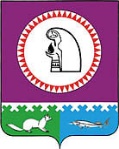 О внесении изменения в решение Думы Октябрьского района от 09.09.2015 № 641 «Об утверждении структуры администрации Октябрьского района»В соответствии с Федеральным законом от 06.10.2003 № 131-ФЗ «Об общих принципах организации местного самоуправления в Российской Федерации», статьей 30 устава Октябрьского района, Дума Октябрьского района РЕШИЛА:1. Внести в решение Думы Октябрьского района от 09.09.2015 № 641 «Об утверждении структуры администрации Октябрьского района» (далее – решение) изменение, дополнив приложение к решению пунктом 36 следующего содержания:«36. отдел профилактики правонарушений и противодействия коррупции.».2. Опубликовать настоящее решение в официальном сетевом издании «октвести.ру».3. Настоящее решение вступает в силу после его официального опубликования._21.10.2015_ № _7_ «Д-5»Муниципальное образованиеОктябрьский районДУМАРЕШЕНИЕМуниципальное образованиеОктябрьский районДУМАРЕШЕНИЕМуниципальное образованиеОктябрьский районДУМАРЕШЕНИЕМуниципальное образованиеОктябрьский районДУМАРЕШЕНИЕМуниципальное образованиеОктябрьский районДУМАРЕШЕНИЕМуниципальное образованиеОктябрьский районДУМАРЕШЕНИЕМуниципальное образованиеОктябрьский районДУМАРЕШЕНИЕМуниципальное образованиеОктябрьский районДУМАРЕШЕНИЕМуниципальное образованиеОктябрьский районДУМАРЕШЕНИЕМуниципальное образованиеОктябрьский районДУМАРЕШЕНИЕ«21»октября2015г.№7пгт. Октябрьскоепгт. Октябрьскоепгт. Октябрьскоепгт. Октябрьскоепгт. Октябрьскоепгт. Октябрьскоепгт. Октябрьскоепгт. Октябрьскоепгт. Октябрьскоепгт. ОктябрьскоеИсполняющий обязанностиглавы Октябрьского района          Н.В. Хромов 